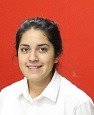 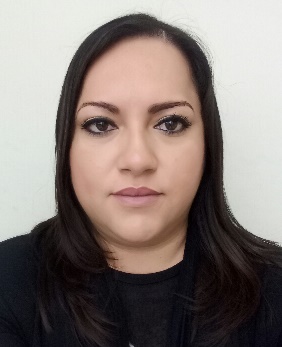 CLAVE/NIVEL DE PUESTOD3/ASIMILADOAuxiliar en Programa de Dictaminación 2018• ICAI • Actual.Becaria en el programa de Abatimiento Rezago • Fiscalía General del Estado de Coahuila•Noviembre 2016- Septiembre 2018.Notificador • Despacho contable ACG GLOBAL S.A de C.V. • Julio 2018- Agosto 2018.Lic. en Derecho.Facultad de Jurisprudencia de la Universidad Autónoma de Coahuila